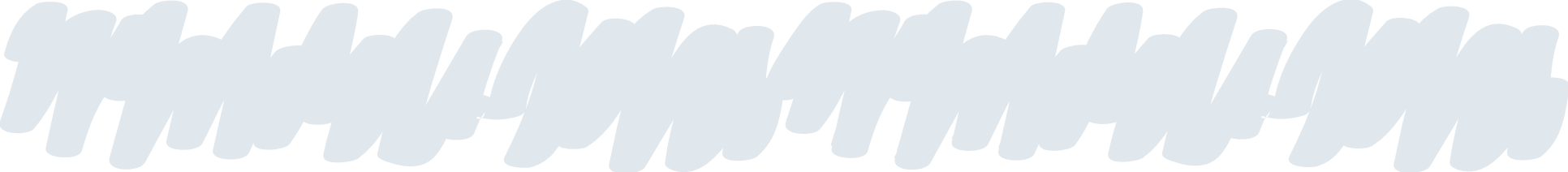 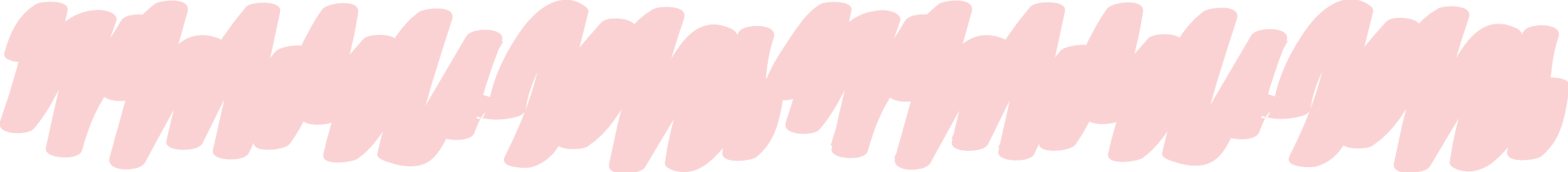 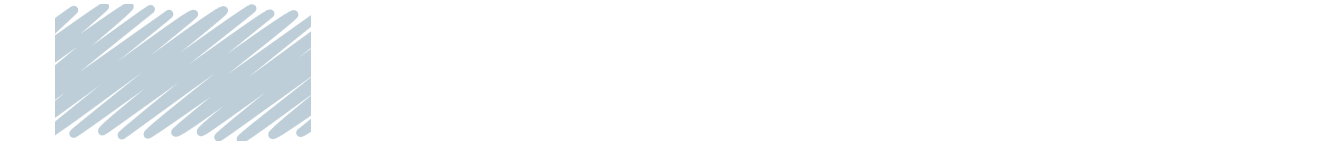 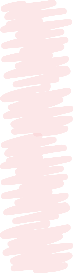 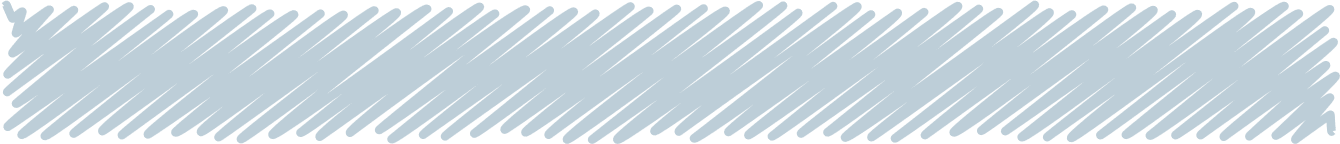 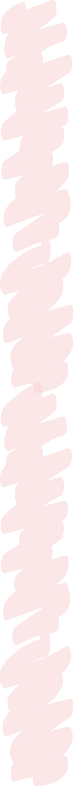 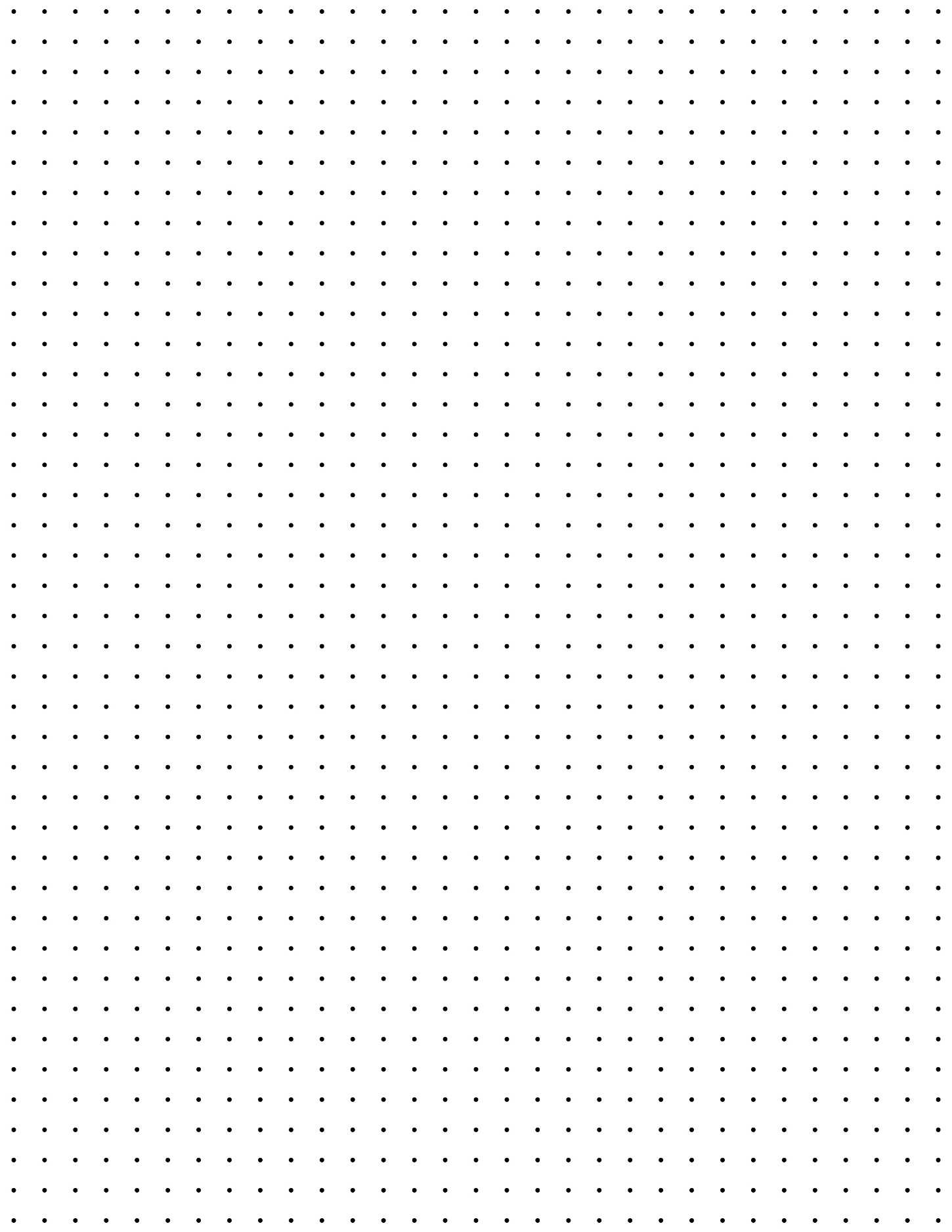 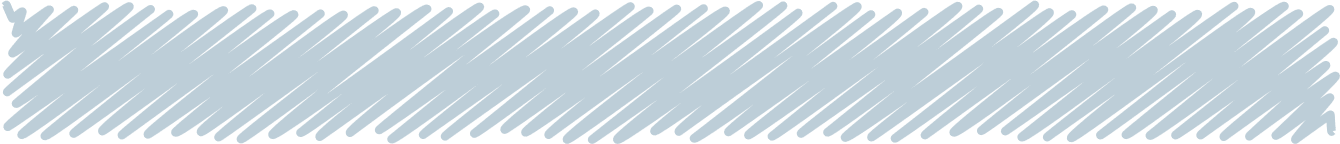 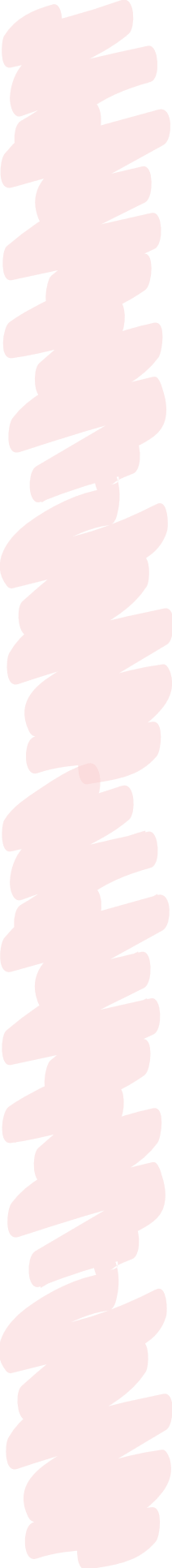 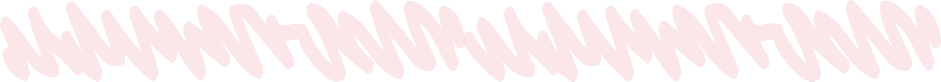 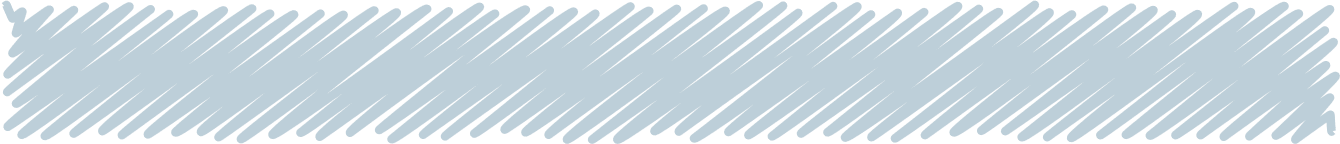 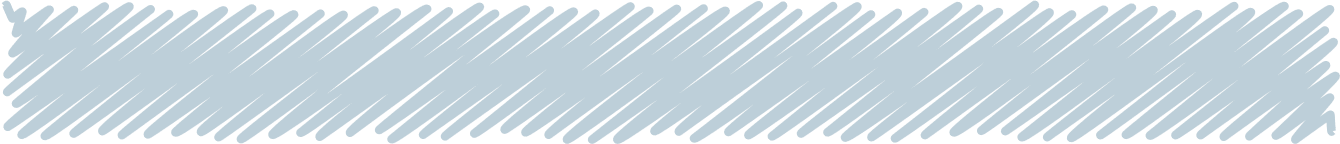 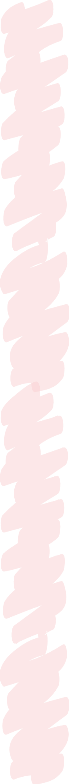 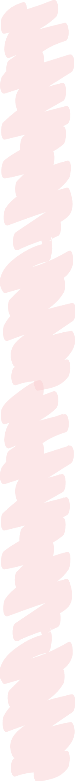 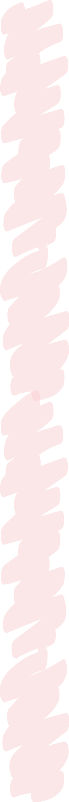 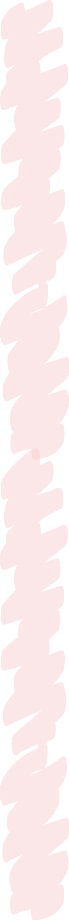 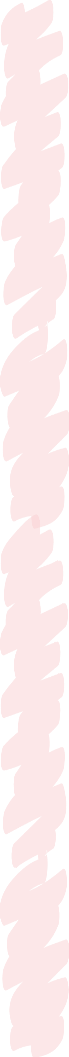 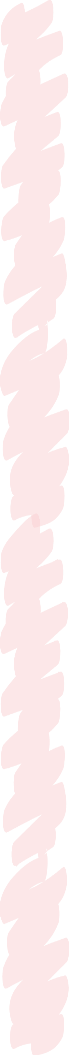 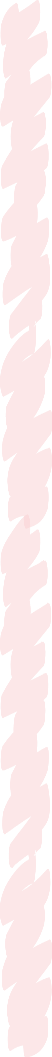 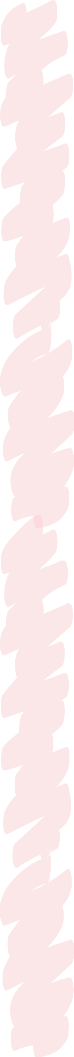 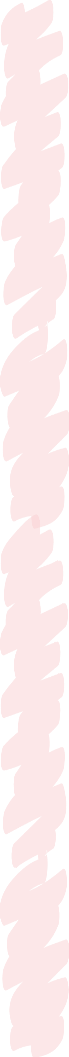 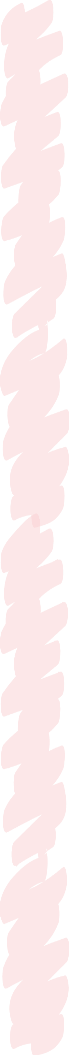 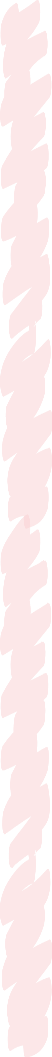 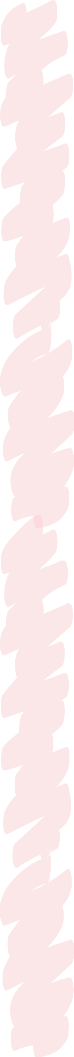 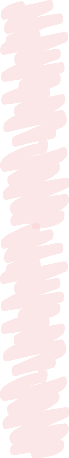 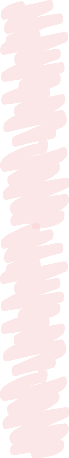 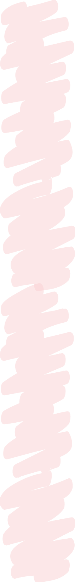 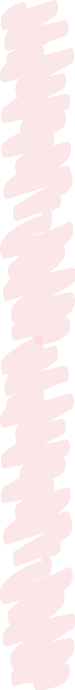 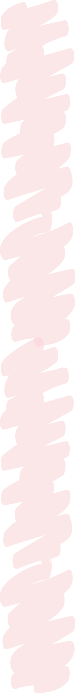 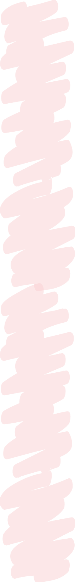 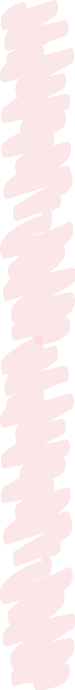 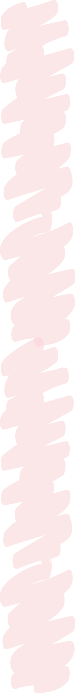 Jane DoeJane DoeJane Doe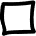 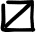 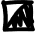 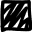 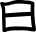 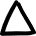 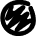 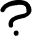 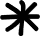 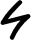 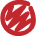 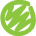 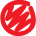 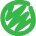 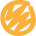 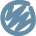 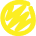 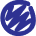 